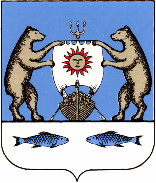 Российская ФедерацияНовгородская область Новгородский районАдминистрация Савинского сельского поселенияПОСТАНОВЛЕНИЕ10.10.2022 г. № 721О предварительных   итогах   социально -экономического развития  Савинскогосельского поселения за 9 месяцев 2022 годаи ожидаемые итоги социально-экономического развития Савинскогосельского поселения за 2022 год  В целях разработки проекта бюджета Савинского сельского поселения на 2023 год и плановый период 2024 и 2025 годов, в соответствии с требованиями Бюджетного Кодекса Российской Федерации и Положения «О бюджетном процессе в Савинского сельском поселении», утвержденного решением Совета депутатов от 17.03.2017 года № 10, Администрация Савинского сельского поселенияПОСТАНОВЛЯЕТ: 1. Утвердить предварительные итоги социально -   экономического     развития Савинского сельского поселения за 9 месяцев 2022 года и ожидаемые итоги социально - экономического развития Савинского сельского поселения за 2022 год согласно приложения 1 к настоящему постановлению.       2. Опубликовать настоящее постановление в периодическом печатном издании «Савинский вестник» и разместить на официальном сайте Администрации Савинского сельского поселения в информационно - коммуникационной сети «Интернет» по адресу: savinoadm.ru       3. Контроль за исполнением настоящего постановления оставляю за собой.Глава сельского поселения                                  А.В.СысоевПредварительные итоги социально-экономического развитияСавинского сельского поселения Новгородского района за 9 месяцев 2022 года и ожидаемые за 2022 годПредварительные итоги социально-экономического развитияСавинского сельского поселения Новгородского района за 9 месяцев 2022 год и ожидаемые за 2022 год           Основные показатели прогноза социально-экономического развития Савинского сельского поселения на 2022 год и на плановый период 2023 и 2024 годов являются базовыми для разработки бюджета Савинского сельского поселения на 2023 год и на плановый период 2024 и 2025 годов.             При составлении прогноза социально - экономического развития Савинского сельского поселения использованы:-	учетные данные Администрации Савинского сельского поселения;-	другая информация, предоставляемая в установленном законодательством порядке органами государственной власти и местного самоуправления, а также организациями, действующими на территории поселения.Территория муниципального образования  Общая площадь поселения 1000,9 кв.км, что составляет 21,7 % от общей площади Новгородского муниципального района. В том числе Земли с\х назначения – 19692,06 га,Земли промышленности – 1317,69 га Земли населенных пунктов – 5502,35га Земли лесного фонда – 71456,6 га Земли водного фонда – 2121,3 га  Население муниципального образованияЧисленность постоянного населения на 1 января 2022 года составляет 9834 человек.Промышленное производство     Обрабатывающие производство- ООО «Океан», ИНН 5310008778. Основная продукция (услуги) - переработка и консервирование рыбы, ракообразных и моллюсков;Сельское хозяйство На 01.10.2022 года поголовье птицы бройлеров на участке птицеводства Божонка ООО «Новгородский бекон» составило 1285 тыс. голов, производство мяса птицы – 20,5 тыс.  тонн (95 %).         ЗАО «Савино» (д. Савино) специализируется на разведение КРС молочных пород и производстве молока, является племенным репродуктором по разведению черно-пестрой породы, численность работающих составляет 26 человек, содержится 1020 голов крупного рогатого скота, в том числе коров 490 голов. Производство молока в 2021 году - 2430тонн (30% молока производимого хозяйствами на территории Новгородского муниципального района). ТорговляНа территории Савинского сельского поселения осуществляют свою деятельность 33   предприятия розничной торговли. 
В течение третьего квартала на территории поселения была открыта 1 новая торговая точка в деревне Шолохово.В поселении продолжает работу 1 хлебопекарное предприятие: хлебозавод, ООО «Новоселицкий хлеб» д. Новоселицы. Основным производителем хлебобулочных изделий остается ООО «Новоселицкий хлеб». Ассортимент хлебобулочных изделий насчитывает более 40 наименований, в том числе и йодсодержащие изделия. Выпуск продукции в целом по району составляет 7,7 тонн в сутки. Сельское хозяйство          На территории поселения располагается сельскохозяйственное предприятие по выращиванию птицы мясных пород, отделение птицеводства в д. Божонка ООО «Новгородский бекон», которое возобновила свою работу в 2014 году в составе компании ООО "Новгородский бекон». На 01.10.2022 поголовье птицы бройлеров на участке птицеводства Божонка ООО «Новгородский бекон» составило 1101 тыс. голов, производство мяса птицы – 21,77 тыс. тонн (102 % к уровню прошлого года).ЗАО «Савино» (д. Савино) специализируется на разведение КРС молочных пород и производстве молока, является племенным репродуктором по разведению черно-пестрой породы, численность работающих составляет 26 человек, содержится 1020 голов крупного рогатого скота, в том числе коров 490 голов. Производство молока в 2021 году – 2430 тонн (30% молока производимого хозяйствами на территории Новгородского муниципального района). Инвестиционная деятельность В 2022-2024 годах планируется реализация инвестиционных проектов:	 ООО «ДК Рус» ведет строительство производственно-складского корпуса площадью   5000 кв.м. 	ИП Барковский Александр Сергеевич осуществляет строительство исторического парка семейного отдыха «Этнический парк Хольмгард» в д. Шевелево. Планируемая стоимость проекта составит 1,1 млрд. рублей.Муниципальные программы         В 2022 году решением о бюджете на 2022-2023 годы предусмотрено финансирование 4 муниципальных программ, на реализацию которых планируется направить средства из бюджета поселения в сумме 61 054,82419тыс.рублей. Удельный вес расходов в программном формате составляет 62,8 процента от общего объема расходов бюджета поселения         По муниципальной программе «Комплексное развитие сельских территорий Савинского сельского поселения на 2021-2023 годы» за 9 месяцев 2022 года исполнение составило 48032,48456 тыс. рублей, основные расходы направлены на: - Содержание и ремонт автомобильных дорог общего пользования местного значения в границах населенных пунктов-26371,9508 тыс. рублей;- Организация уличного освещения с использованием новых технологий-13992,45526 тыс.рублей, озеление-206,96231 тыс.рублей, организация ритуальных услуг-284,25000 тыс.рублей, прочие мероприятия по благоустройству в сумме-1522,95105 тыс.рублей.-реализация общественно значимых проектов по благоустройству сельских территорий -2417,6324 тыс.рублей, мероприятия по строительству сельского дома культуры в д.Новоселицы-3425,81374 тыс.рублей               По муниципальной программе «Развитие физической культуры и массового спорта на территории Савинского сельского поселения на 2020-2022 годы» исполнение составило 14,64600 тыс.рублей, расходы направлены на мероприятия в области физической культуры.       По муниципальной программе «Формирование современной городской среды на территории Савинского сельского поселения на 2018-2022 годы»» исполнение за 9 месяцев 2022 года в денежном выражении отсутствует (0,0 процента)       По муниципальной программе «Развитие малого и среднего предпринимательства в Савинском сельском поселении на 2022-2024 годы» исполнение за 9 месяцев 2022 года в денежном выражении составляет 326,60 тыс. рублей (85,8 процента) Дорожная деятельность           Протяженность автомобильных дорог Савинского сельского поселения составляет 170,685 км.  Дорожная деятельность осуществляется в рамках мероприятий муниципальной программы «Комплексное развитие сельских территорий Савинского сельского поселения на 2021-2023 годы» (далее – программа), утвержденной Постановлением Администрации Савинского сельского поселения от 14.10.2020 № 483.         Программа финансируется за счёт средств муниципального дорожного фонда Савинского сельского поселения. Доходы дорожного фонда Савинского сельского поселения составили 26371,9508 тыс.рублей (или 90,4 процента к годовому плану) за счет поступлений доходов от акцизов на нефтепродукты.       В соответствии с программой в 2022 году на ремонт, содержание, реконструкцию и капитальный ремонт автомобильных дорог общего пользования местного значения предусмотрено 29153,35485 тыс. рублей. Из них бюджет Савинского сельского поселения составляет 9473,35485 рублей, областной бюджет составляет 19670,0 тыс.рублей.          За 9 м. 2022 г. заключены муниципальные контракты на ремонт автомобильных дорог общего пользования местного значения на общую сумму 20705,33534 тыс.рублей. Кассовый расход средств муниципального дорожного фонда составил 26371,9508 тыс. рублей (или 90,4 процента к годовому плану) в т.ч. на мероприятия по содержанию автомобильных дорог общего пользования местного значения затрачено – 7860,48543 тыс. рублей, мероприятия по паспортизации автомобильных дорог общего пользования местного значения а также по строительному контролю -587,5 тыс. рублей.       В рамках государственной программы Новгородской области «Совершенствование и содержание дорожного хозяйства Новгородской области (за исключением автомобильных дорог федерального значения) на 2020-2024 годы», стартовал приоритетный проект «Дорога к дому», предполагающий приведение в нормативное состояние покрытия улиц и дорог между поселениями, в рамках которого запланированы некапиталоемкие работы, то есть ремонт уже существующих объектов улично-дорожной сети.                        Решение о выборе дороги и участии в проекте принимается общим собранием либо конференцией жителей деревни. Большая часть голосов была отдана за включение дорог д. Пятница ул. Дачная (участок от перекрестка с ул. Новгородская до д. №40), д. Пятница, ул. Новгородская (участок от а/д Новоселицы - Сосновка до перекрестка с ул. Дачная), д. Пятница, ул. Береговая (участок от а/д. Новоселицы - Рышево (от остановки до д. №11; от д. №173 до пересечения с дорогой; от д. №174 до д. №175) д. Ситно (участок от д.№2 до д.№48),д.  Ситно, сооружение 28 Д (Сооружение 302Д (от съезда с а/д "Савино - Селищи" до перекрестка), д. Слутка сооружение 30Д (начало и конец участка а/дороги примыкает к а/дороге "Савино - Селищи")Протяженность отремонтированных дорог составила 2972 м. ( стоимость затрат на ремонт составила 12145,85850 тыс.рублей.Ремонт автомобильных дорог общего пользования местного значения, в том числе по объектам:на 2022 год:д.Новая Деревня ул.Заречная (участок от д.№26 до поворота)д.Новая деревня ул.Климова (участок от д.№26 до поворота)д. Пятница, ул. Яблоневая (участок от перекрестка с ул. Новгородская, включая пер. Яблоневый) д. Пятница, ул. Загородная (участок дороги от ул. Героев) д. Плашкино, ул. Первомайская, (участок от д. №50 до д.№74) д. Новоселицы, ул. Армейская (проезд вдоль д.№102) д. Новоселицы, ул. Армейская (участок от д.№88 до д.№99) д. Пятница ул. Дорожная (участок от а/д. Новоселицы - Рышево до д.№2) д.Божонка ул.Новая ( сооружение 1Д/1)д. Сельцо-Шатерно (участок от а/б покрытия до перекрестка, от перекрестка у д. №3 до д.№6 и от перекрестка у д. №1А до д.№1В) д. Сельцо-Шатерно (участок от д. №1В до д.№6 со спуском) д. Сельцо - Шатерно  (подъезд к пожарному водоему и к реке) д.Рышево ул.Зеленая( от перекрестка у дома № 35 до дома № 42 по ул.Зеленая)д.Хутынь ул.Соборная сооружение 2Д, д.Савино ул.Школьная сооружение 7Д, п.Волховец ул.МиллионнаяПротяженность отремонтированных дорог составила 4768 м. (стоимость затрат на ремонт составила 8284,49179 тыс.рублей.Благоустройство          За    9 мес.2022 профинансированы следующие мероприятия:   - ремонт и содержание сетей уличного освещения;- работа по спиливанию опасных фаутных деревьев- окос травы на общественных территориях- содержание, работы по приведению в порядок территории воинских захоронений;- мероприятия по благоустройству и улучшению санитарного содержания населенных пунктов Савинского сельского поселения (ликвидация несанкционированных свалок, ремонт и приобретение детских площадок и т.д.) Администрация поселения поэтапно проводит работы по замене существующих светильников ДРЛ на энергосберегающие, и размещению дополнительных фонарей уличного освещения в населенных пунктах Савинского сельского поселения. На текущий момент проведены работы в населенных пунктах: д.Шолохово (частично), д.Ситно, п.Ситно, д.Городок, д.Сперанская Мыза, д.Хутынь, д.Новоселицы (частично), Плашкино (частично) д.Пятница, д.Савино (частично), д.Мшага. Работы по освещению населенных пунктов проводятся в соответствии с мероприятиями муниципальной программы «Комплексное развитие территории Савинского сельского поселения на 2021-2023 годы», утвержденной Постановлением Администрации Савинского сельского поселения от 14.10.2020 №483. В 2023-2024 годах работы по замене и установке уличных светильников продолжаться  исходя из выделяемой Правительством Новгородской области субсидии.       В рамках прочих мероприятий по благоустройству отремонтированы и приобретены элементы детских площадок а именно: -приобретение элементов детской площадки в п.Волховец, Новгородского района в сумме 750,00 тыс.рублей; - приобретение элементов детской площадки д.Шолохово Новгородского района в сумме 750,00 тыс.рублей;- приобретение элементов детской и спортивной площадки  д.Новоселицы на ул.Армейская-1163,48 тыс.рублей; - приобретение элементов детской площадки д.Новоселицы на ул.Центральная у дома № 110-179,30 тыс.рублей. Поддержка общественно-значимых проектов по благоустройству сельских территорий поселения, проектов местных инициатив граждан, проживающих на территории Савинского сельского поселения включает в себя ряд мероприятий запланированных к реализации в 2022 году а именно: - Благоустройство зоны отдыха с элементами спортивно-игровой площадки в д. Волотово Савинского сельского поселения Новгородского района Новгородской области-258,00 тыс. рублей исполнено на 100%;-Мероприятия по поддержке местных инициатив граждан (ТОС) сельского поселения:- приобретение и установка ограждений полисадника и скамеек по ул. Армейская, д.102 д. Новоселицы (ТОС «дом №102 ул. Армейская, д. Новоселицы;- приобретение и установка ограждений полисадника и скамеек по ул. Новая, д.26 д. Божонка (ТОС «дом №26 ул. Новая, д. Божонка»)-обустройство контейнерной площадки по ул.Пионерская, д.№№17,18,19 п.Волховец исполнение за 9 месяцев 2022 года в денежном выражении составляет 215,9 тыс. рублей (55,3 процента)          По итогам конкурсного отбора ППМИ-2022 Мероприятия по реализации проектов поддержки местных инициатив граждан (ППМИ) сельского поселения:-  обустройство зоны отдыха с элементами спортивно-игровой площадки в д. Новое КуниноИсточники финансирования мероприятий проекта:     Таблица 1 Молодежная политика и оздоровление детей, культура, физическая культура В рамках программы «Газпром — детям» c 2007 года по настоящее время построено более 1900 современных спортивных объектов, в том числе более 200 физкультурно-оздоровительных комплексов. Программа охватывает 74 региона страны. Сегодня на этих спортивных объектах занимается более 130 тыс. человек.В Новгородской области с 2008 года построено 27 спортивных объектов, в том числе 24 многофункциональных спортивных площадки, 2 пришкольных стадиона и спортивно-оздоровительный комплекс «Кристалл» в Валдае.В деревне Божонка открыта многофункциональная спортивная площадка, построенная по программе «Газпром — детям». Площадка возведена на базе хоккейной коробки со специализированным спортивным покрытием. Общая площадь объекта — 1007 кв. м, он включает в себя поля для игры в мини-футбол, волейбол и баскетбол. В зимнее время площадку можно использовать для игры в хоккей и катания на коньках.Максимальная пропускная способность спортивной площадки — 120 человек в день.          Нацпроект «Культура» включает три федеральных проекта: «Культурная среда», «Творческие люди» и «Цифровая культура».       В рамках федерального проекта «Творческие люди» в 2022 году МАУ «Савинский СДК» получил грант в сумме 104,12371 тыс. рублей на обеспечение развития и укрепления материально- технической базы домов культуры в населенных пунктах с числом жителей до 50 тыс.Исполнение бюджета сельского поселения за 9 м.2022 г.                   Бюджет Савинского сельского поселения на 2022 год утвержден решением Совета депутатов Савинского сельского поселения от 24 декабря 2021 года № 132 «О бюджете Савинского сельского поселения на 2022 год и плановый период 2023 и 2024 годов» в сумме 71 720,86278 тыс. рублей по доходам и расходам соответственно, с дефицитом 0,00 рублей       Бюджет Савинского сельского поселения за 9 месяцев 2022 года исполнен по: - доходам в сумме 56562,64823 тыс. руб. или 71,4 % к уточненному годовому плану; - расходам в сумме 72100,74402 тыс. руб. или 74,1 % к уточненному годовому плану. Показатели исполнения бюджета за 9 месяцев 2022 года характеризуются следующими данными, указанными в таблице №1                      (Таблица №1). ДОХОДЫОсновные показатели исполнения бюджета по доходам                                                                                         (тыс. руб.)Бюджет по налоговым и неналоговым доходам за 9 месяцев 2022 года исполнен на 56,2 % к уточненному годовому плану. В бюджет поступило 18532,95тыс. руб., что к 9 месяцам 2021 года составляет 118,87 % (+ 2942,24 тыс. рублей).Налоговые доходы за 9 месяцев 2022 года исполнены на 54,5 %, в бюджет поступило 17863,87 тыс. руб., что на 16,2 % больше, чем в 2021 году. Налог на доходы физических лиц.  В бюджет поступило 1419,18 тыс. руб. или 91 % годового плана. Темп роста НДФЛ за 2022 год к 2021 году составил 113,5%.Акцизы. Годовой уточненный план по акцизам исполнен на 86 %, в бюджет поступило 5680,79 тыс. руб., что на 1144,07 тыс. руб. больше, чем за 9 месяцев 2021 года.Единый сельскохозяйственный налог. Поступление ЕСХН за 9 месяцев 2022 года составило 83,30 тыс. руб. или в пять раз больше годового объема по сравнению с 2021 годом в бюджет поселения поступило ЕСХН на 70,43 тыс. руб. большее. Земельный налог. В бюджет поселения за 9 месяцев 2022 года земельного налога поступило 9397,09 тыс. руб., что на 7,9 % (+691,31т.р.) больше, чем в 2021 году.         Годовой план по налогу на имущество физических лиц исполнен всего на 28,3 %, в бюджет поселения поступило 1230,43 тыс. руб., это больше, чем за этот же период 2021 года на 370,11 тыс. руб.Уточненный годовой план по неналоговым доходам исполнен более чем в два раза от годового плана, в бюджет поступило 669,07 тыс. руб. больше, чем в 2022 году. Безвозмездные поступления из областного бюджета и федерального бюджета перечислены в сумме 38029,69 тыс. руб., что составило 82,2% от уточненного годового плана.РАСХОДЫРасходы бюджета сельского поселения за 9 месяцев 2022 года составили 72100,74 тыс. руб. или 74,1 % при уточненном годовом плане 97223,87 тыс. руб.Исполнение расходной части бюджета поселения за 9 месяцев 2022 годаРасходная часть бюджета поселения за 9 месяцев 2022 года выполнена на 74,1 % (72100,74) тыс.рублей) к уточненному годовому плану.В структуре расходов бюджета поселения наиболее значительный удельный вес занимают расходы:- «Национальная экономика»- 26405,458 тыс.рублей- «Жилищно-коммунальное хозяйство»-19751,21тыс.рублей- «Культура, кинематография» -  17381,21 тыс.рублей;ЖИЛИЩНО-КОМУНАЛЬНОЕ ХОЗЯЙСТВО Газоснабжение и газификацияВ 3 квартале в рамках мероприятий социальной догазификации в Новгородском муниципальном районе подано 1101 заявка  на технологическое присоединение к газораспределительным сетям, заключено 944 договоров, подключено 124 домовладения. (В 3 квартале подано 425 заявки, заключено 376 договоров, подключено 25 домовладений, во 2 квартале подано 275 заявок, заключено 274 договоров, подключено 35 домовладений).В 2022 году в рамках мероприятий программы газификации Новгородской области, финансируемых за счет средств специальных надбавок к тарифам на транспортировку газа по газораспределительным сетям АО «Газпром газораспределение Великий Новгород» выполнены следующие мероприятия:- начаты проектно-изыскательные работы газопровода межпоселкового среднего давления д. Божонка - д. Белая Гора, протяжённостью 10,5 км В Программу развития газоснабжения  и газификации Новгородской области на период 2021-2025г внесено дополнение, в котором предусмотрена газификация 18-ти населённых пунктов Новгородского муниципального района: п.Тёсовский, д.Нащи, д.Вашково, д.Видогощь, д.Люболяды, д.Шолохово,д.Спас- Нередецы, д.Холынья, д.Русско, д.Пятница, д.Плашкино, д.Сопки, д.Жабицы, д.Рышево, д.Новое Село, д.Мясной Бор, д.Слутка, д.Белая Гора.Показателиединица измеренияОтчет 20219 м. 2022 отчет2022 оценка 1.Территория муниципального образования1.Территория муниципального образования1.Территория муниципального образования1.Территория муниципального образования1.Территория муниципального образованияКоличество населенных пунктовед.505050Общая площадь муниципального образования в т.ч.Кв. км1000,91000,91000,9Земли населенных пунктовга4 494,05502,355610,53Земли с/х назначенияга22 092,019692,0619541,2Земли промышленностига668,331317,691357,81Земли лесного фондага71 430,3471456,671456,6Земли водного фондага2 579,822121,32123,862.Население муниципального образования2.Население муниципального образования2.Население муниципального образования2.Население муниципального образования2.Население муниципального образованияЧисленность постоянного населения (среднегодовая) - всегочел.9783983498343.Имущество находящееся в муниципальной собственности3.Имущество находящееся в муниципальной собственности3.Имущество находящееся в муниципальной собственности3.Имущество находящееся в муниципальной собственности3.Имущество находящееся в муниципальной собственностиСтоимость основных фондов находящихся в распоряжении муниципального образования  муниципального нежилого фондатыс.руб.6 309,26 309,26 309,24.Производственная деятельность и обслуживание населения4.Производственная деятельность и обслуживание населения4.Производственная деятельность и обслуживание населения4.Производственная деятельность и обслуживание населения4.Производственная деятельность и обслуживание населенияМФЦед222Столовые учебных заведений, организаций, промышленных предприятийед555Предприятия промышленности и сельского хозяйстваед.393944Управляющие компании ед.555ТСЖед222Хлебопекарниед111Рестораны, кафе, барыед.777Баниед.222в них местместо555555Парикмахерские и косметические услугиед112Лесничествоед111Сельское хозяйствоСельское хозяйствоСельское хозяйствоСельское хозяйствоСельское хозяйствоПосевная площадьга1 4661 4661 466картофеляга11141861,41861,4овощейга352671,9671,9КРС(голов)шт128124124Поголовье птицы бойлера (голов)шт80012851285Строительство и капитальный ремонтВвод в действие жильяКв.м. общей площади378143103032030Дорожная деятельностьПротяженных автомобильных дорог общего пользования местного значения,км169,355170,685172Общая протяженность уличной сетикм169,355170,685172Количество автомобильных дорогЕд.258305305Общая протяженность освещенных частей улиц, проездовкм.164,355165,685172Развитие малого предпринимательстваКрестьянские(фермерские)хозяйстваед.888Коммунальное хозяйствоКвартальные котельныеед.666Очистные сооружения(ВОС)ед222Биологические очистные станции(БОС)ед222Канализационные насосные станции(КНС)ед333Скважиныед555Протяженность сетей теплоснабжениякм14497,614497,614497,6Протяженность сетей водоотведениякм2,22,22,2Протяженность сетей электроснабжениякм3120,163120,163120,16Протяженность сетей газоснабжениякм68,968,968,9Общая площадь жилых помещенийтыс.м2401,1401,1401,1Количество многоквартирных домовед.474747Количество квартиред.169316931693Потребительский рынокМеста захоронения Ед.181818Социальная и инженерная инфраструктура сельского поселения Жилищный фонд всего, в т.ч.тыс.м2379,4464,1 464,1 Частныйтыс.м2362,7378,0 378,0 Общая площадь многоквартирных домовтыс.м286,186,186,1Благоустройство жилого фондаводопроводом в т.ч.централизованнымтыс.м211074,111074,111074,1канализацией в т.ч.централизованнымтыс.м295,370,695,370,695,370,6центральным отоплением в т.ч.централизованнымтыс.м2175,568,2175,568,2175,568,2Горячим водоснабжением в т.ч.централизованнымтыс.м269,364,369,364,369,364,3Газом в т.ч.централизованнымтыс.м2146,2175,5175,5ОбразованиеДошкольное образованиеДетские садыед.222Обособленные подразделения(филиалы)ед.122Число мест в учреждениях дошкольного образованияед.332472472Среднее общее образованиеШколы общеобразовательныеед.333Число мест в общеобразовательных учрежденияхед.122412241224ЗдравоохранениеВрачебные амбулаторииед233Фельдшерско-акушерский пунктед766Аптечный пунктед.111Детские оздоровительные лагеряед222ТорговляКоличество объектов розничной торговли в т.ч.ед.423333Автолавкиед222Площадь торговых площадей м2м21 969,911 969,911 969,91СвязьПочтовые отделения ФГУП «Почта Росси»ед433Филиалы банка	ед111Организация досуга и обеспечение жителей поселения услугами Культура и спортДома культурыед222Обособленные подразделения(филиалы)ед555Численность работников всех специальностейед.364141Творческие коллективы ед/чел6/577/608/61Детские школы искусствед111Библиотекиед444ПоказателиУточненный бюджет поселения 2022 год9 м. 2021 отчет9 м.2022 отчетПроцентисполнения(%)Темп роста 2022/2021(%)Организация уличного освещения18766,909 026,513992,4574,5155,01Озеленение территории поселения 1000,00275,8206,962175,03Организация ритуальных услуг и содержание мест захоронений 400,0048,6284,2571584,9Прочие мероприятия по благоустройству4500,00899,31522,9533,8169,3Всего по разделу благоустройство 28477,2618424,2564,7д.Савиномодернизация уличного освещения8д.Сперанская Мызамодернизация уличного освещения66д.Мшагамодернизация уличного освещения7д.Новоселицымодернизация уличного освещения, монтаж СИП29д.Пятницамодернизация уличного освещения63д.Плашкиномодернизация уличного освещения13п.Ситномодернизация уличного освещения25д.Ситномодернизация уличного освещения22д.Городокмодернизация уличного освещения8д.Шолоховомодернизация уличного освещения67д.Хутыньмодернизация уличного освещения176д.Божонкаизготовления торговых рядов1д.Новоселицыизготовления торговых рядов1№ п/пВид источников финансированияСумма (руб.)1.Бюджет поселения (не менее минимального уровня софинансирования от суммы субсидии)833 0002.Население (денежные поступления от жителей, не менее 5,0 % от суммы субсидии)180 0003.Спонсоры (денежные поступления от юридических лиц, индивидуальных предпринимателей)120 2014.Субсидия из областного бюджета на реализацию приоритетного проекта поддержки местных инициатив1 200 000ИТОГО2 333 201Показатели Первоначальный утвержденный бюджет Уточненный бюджет поселения Изменения в плановых показателяхИсполнениеИсполнение уточненного бюджета (процент)Доходы71720,86278 79231,29309+7510,4303156562,6482371,4Расходы71720,86278 97223,87886+25503,0158872100,7440274,1Дефицит/Профицит (-/+)-15866,51545-17992,58557-15866,51545ПоказателиУточненный план 2022Исполнение Исполнение Процент (%)исполнения Темп роста 2022/2021(%)ПоказателиУточненный план 20229 м.2021 г.9 м.2022 гПроцент (%)исполнения Темп роста 2022/2021(%)123345Доходы79231,2930964 534,1456562,6482371,487,6-налог на доходы физических лиц1561,701249,861419,1891113,5-акцизы6603,874536,725680,8086125,2-ЕСХН15,0012,8783,30в 5разв 6 раз-налог на имущество физических лиц4342,00860,321230,4428,3143,0-земельный налог20039,008705,789397,0946,9107,9-государственная пошлина за нотариальные действия10,002,803,9539141,07-налог на прибыль2,60Налоговые доходы32751,5715370,9517863,8754,5116,2-аренда мун. имущества66,0026,9844,7967,9166-доходы от оказания платных услуг10,000,04,3143,1100-прочие неналоговые300,201190,18669,08в 2 раза в 3разаНеналоговые доходы376,201219,76669,08в 2 разав 3разаИтого налоговых и неналоговых 32947,7715590,7118532,9556,2118,87Безвозмездные поступления 46283,5248943,4338029,7082,277,7Возврат неиспользованных остатков 2021 года-2580,93804--2580,93804--ПоказателиУточненный план 2022Исполнение 9 месяцев Исполнение 9 месяцев Процент (%)исполнения Темп роста 2022/2021 (%)ПоказателиУточненный план 20222021 г.2022 гПроцент (%)исполнения Темп роста 2022/2021 (%)12334501. Общегосударственные расходы9907,665656,397628,3887,9135,102. Национальная оборона249,80164,43152,1060,8892,503.Нац. безопасность и правоохран. деят-ть, обеспеч. пожарн. безопасности321,2000,0004. Национальная экономика29203,3511408,9826405,45890,4в 2 раза05. Жилищно-коммунальное хозяйство30381,6611367,7419751,2165173,707. Образование64,106,3013,9321,7в 2 раза08. Культура, кинематография25210,4035969,8317381,2168,94810. Социальная политика1050,99742,30753,8071,7101,511. Физическая культура и спорт 834,701111,7914,641,751,3Расходы бюджета, всего97223,8766427,7672100,7474,1108,5